Three-dimensional and two-dimensional relationships of gangliogenesis with folliculogenesis in mature mouse ovary: A Golgi-Cox staining approachRunning title: 3D imaging of gangliogenesis in ovaryMohammad Ebrahim Asadi Zarcha*, Alireza Afsharb*, Farhad Rahmanifarc*, Mohammad Reza Jafarzadeh Shirazia†, Mandana Baghband, Mohammad Dadpasanda, Farzad Mohammad Rezazadeha, Arezoo Khoradmehrb, Hossein Baharvande,f, Amin Tamadonb†a Department of Animal Sciences, College of Agriculture, Shiraz University, Shiraz, Iranb The Persian Gulf Marine Biotechnology Research Center, The Persian Gulf Biomedical Sciences Research Institute, Bushehr University of Medical Sciences, Bushehr, Iranc Department of Basic Sciences, School of Veterinary Medicine, Shiraz University, Shiraz, Irand Department of Obstetrics and Gynecology, School of Medicine, Shiraz University of Medical Sciences, Shiraz, Irane Department of Stem Cells and Developmental Biology, Cell Science Research Center, Royan Institute for Stem Cell Biology and Technology, ACECR, Tehran, Iranf Department of Developmental Biology, University of Science and Culture, Tehran, IranSupplementary Figure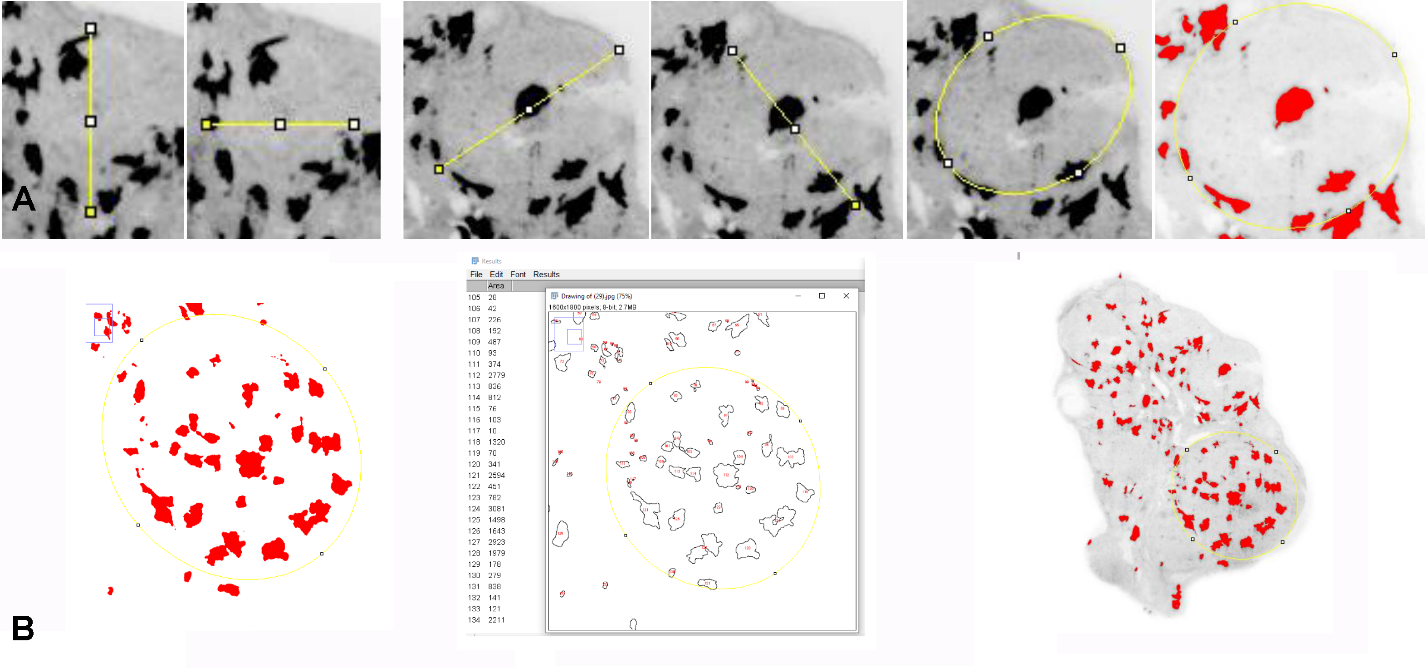 Fig. S1. Two-dimensional analysis of ovarian structures and ganglia in Golgi Cox staining.A) Steps of measuring the diameter and area of the ovarian follicle with “line” and “Oval” tools in ImageJ. B) Segmentation of ganglia in the ovary to count and measure areas of ganglia with ImageJ “threshold” and “analyze particle” algorithms.